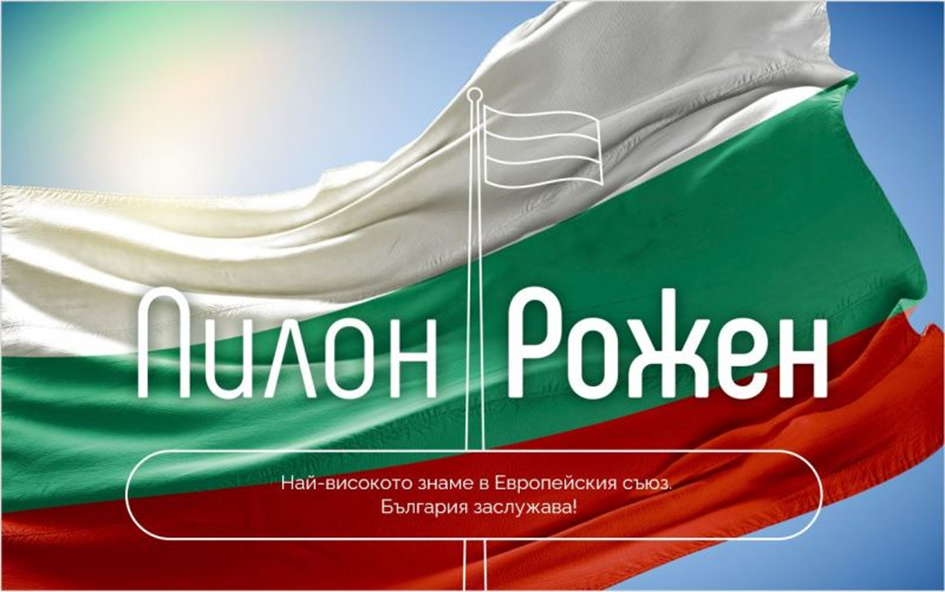 ГРАМОТАЗА УЧАСТИЕ НА КЛУБ „МЛАДИ ВЪЗРОЖДЕНЦИ“ПРИ ПГИ „ПРОФ. Д-Р ДИМИТЪР ТАБАКОВ“ГР. СЛИВЕН28.01.2023 г.                                                            Минчо Афузов,гр. Сливен                                                                 областен управител                                                                                      на област СливенС високо вдигната глава – за България!  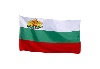 Дедите – гордост и достойнство, ние – кураж и смелост!Къс небе и къс земя – Българийо, за мен си    всичко!  